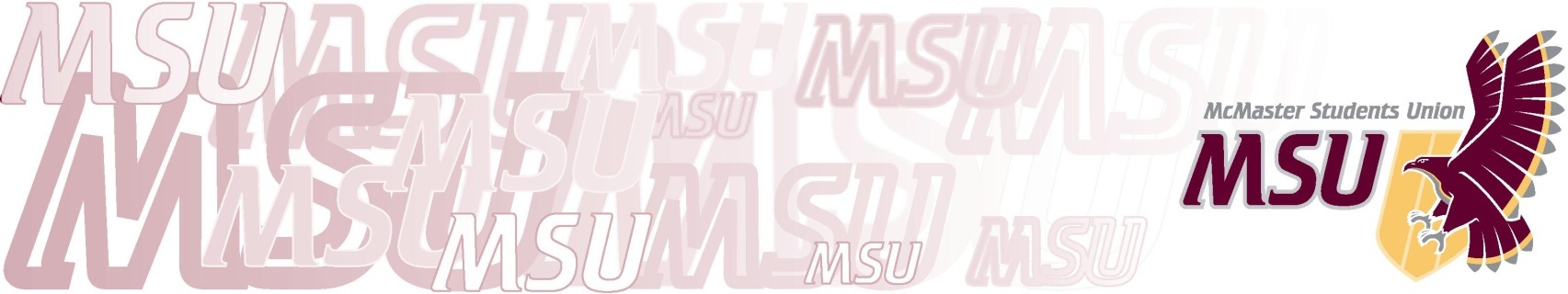 Bylaw 11 – AWARDS AND DISTINCTIONS1.	PURPOSETo define the awards granted by the MSU, the criteria according to which they are granted, and the procedure by which recipients are selected.2.	 AWARDSThe MSU shall grant awards so as to:Foster an environment that encourages members of the McMaster community to grow in their leadership roles;Recognize members who have made outstanding contributions to improving the experience at McMaster University.The MSU shall grant the following awards:Honour M Award;Rudy Heinzl Award of ExcellenceJ. Lynn Watson Award for Community Service;MSU Spirit AwardMSU Merit Scholarship Award;MSU Students of Distinction3.	PROCEDUREThe following procedures shall govern the process  awards listed in section 2.2 from 2.2.1 to 2.2.5 of this bylawThe Selection Committee shall, through the Office of the Chair, announce the opening of nominations for the awards, by way of advertisement in The Silhouette, MSU website, and/or posters, and through announcements on 93.3 CFMU-FM and any other media deemed appropriate Nominations for the award shall be accepted through the MSU Main Office during normal business hours for a period of not less than 14 business daysAll nominations shall be submitted electronically and the specific criteria for the award package shall be up to the discretion of the Chair in adherence of the bylaws.The Selection Committee shall determine the ward (s) according to the criteria for granting the awardThe (s) shall be selected no later than March 1 of each academic year4.	CONFLICT OF INTERESTAny members of election ommittee who have been nominated for an award granted by that committee and accept the nomination, or any member who has nominated someone for the award shall be in conflict of interest and shall relinquish their seats on that committeeAny members of the Executive Board who have been nominated for the MSU Merit Scholarship Award or MSU Students of Distinction Awardand accept nominationshall be in conflict of interest and remove themselves from all discussions pertaining to the award.5.	RECORDS RETENTIONRecords retained and transferred to the MSU Archives no later than April 1 shall include, but not be limited to:Year-end reports from each election ommittee;The background package provided to each committee, including a complete set of the nominations for the year;Presentation citations;A copy of all notices and advertisementsA copy of all relevant correspondence.